BUSHRA 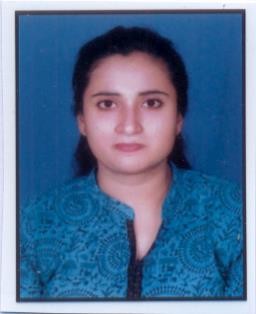 Email: bushra.388036@2freemail.com CAREER SUMMARY:      Gold medalist in BFM (B.COM in Financial Markets) and topper for Post-Graduation Diploma in Information Technology (PGDIT)      Well versed with Finance domain with added advantage of having commanding knowledge of IT       Also first ranker in Post-Graduation Diploma in Data science (PDDDS) – 2018      3+ years aggregate work-ex; presently at global IT giant Oracle, previously worked at leading Indian broking firm SBICap SecuritiesCAREER OBJECTIVE:To establish myself as a seasoned Finance & Accounting professional as part of an ethical & growth-oriented organizationSKILLS & ATTRIBUTES:Technical Analysis & Fundamental Analysis                                               TeamworkPython                                                                                                               Organizational skills & attention to detailsR Programming                                                                                                Ability to Learn & adapt quicklyMachine learning                                                                                            Excellent oral and written communication skillsFinancial analytics                                                                                           Strong analytical skillsHadoop systems                                                                                              Comfortable with multitaskingVB.Net, ASP.Net, Java, C++, MS-SQL (Database) Microsoft Office suiteConversant    in    working    with    various    internal    &    external stakeholdersWORK EXPERIENCE:Oracle Financial Services Software Limited (“OFSS”), India (Mumbai)Designation: Associate ConsultantTenure: July 2017 onwards (1 year 6 months)Responsible for supporting fund accounting for c.200 fund schemes managed by the internationally renowned asset manager Blackrock Group – a key client of OFSS.Calculating & publishing Net Assets Values (NAV’s), yields, distributions, and other fund accounting output for subsequent review.Liaison with custodian of these fund schemes with JP Morgan, Nomura, Northern Trust, State Street Bank etc to ensure key records like NAVs etc were matched & coordinated.Analysing the portfolio to identify any discrepancies; determining the causes of variances and assisting in resolutions.Research, as assigned, certain securities in fund portfolios to ensure proper accounting treatment (e.g. nature of distributions, original issue discounts)Mahaan Exports, MumbaiDesignation: Account AssistantTenure: Sept 2016 – July 2017 (10 months)Handling accounts.Entering records in respective accounts.Maintaining records and checking statements.Accounting of transactions and calculating of balances in accounts.Handling errors and correcting of omissions in records and accounts.SBICAP Securities Limited (“SSL ”) , Mumbai Designation: Executive - Client Advisory Tenure: May 2013 – May 2014 (1year)Increase SSL’s outreach through client acquisition based on income potential, risk parameters to create homogenous client groups having similar requirements & risk appetite.Provide investment solutions to the clients according to the client’s risk appetite and investment horizon and continuous portfolio monitoring & maintaining a proper client data base with proper profiling done using spreadsheet models.Provide daily Indian & Global market outlook, as well short term/long term strategies for cash & derivative segments on a daily basis through client’s calling program.Responsible for coverage of online clientele.Reactivate the stopped traders with an aim to augment SSL’s revenues.EDUCATION QUALIFICATIONS:Examination                                                       University                                            Year of Passing        Percentage                Remarks FRM - Financial Risk Manager                         GAARP                                                               -                                                        Pursuing Post Graduate Diploma in Data Science        University of Mumbai & NISM                 2018                        85 %                  “O” Grade Completed Master of Commerce 1 & II            University of Mumbai                             2017                        65%                      1st Class Post Graduate Diploma In IT                               University of Mumbai                             2016                        86%                     “O” GradeBFM - B.Com in Financial Markets                     University of Mumbai                             2013                        85%                     “O” GradeCERTIFICATE COURSES:    CCRA – Certified Credit Research Analyst from AIWMI - Association of International Wealth Management in 2017    Certified In Ethical Hacking & IT Security from MSTB – Maharashtra Self – Employment Training Board (Government of Maharashtra)                EC-COUNCIL (USA) - Certified Ethical Hacker (CEH) in 2015    Certified Ethical Hacking & IT Security from Skynet Secure Solutions in 2015    Certified Tally, ERP 9, C++ from NIIT - National Institute of Information Technology in 2015PROFESSIONAL ACHIEVEMENTS:    Received Certificate of Appreciation for highest number of quantity traded in Nifty & Bank Nifty Contest” (Winner) at SSL in 2013    Mentor at the Credit Research Challenge – CRC